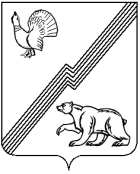 АДМИНИСТРАЦИЯ ГОРОДА ЮГОРСКАХанты-Мансийского автономного округа - ЮгрыПОСТАНОВЛЕНИЕО внесении изменений в постановление администрации города Югорска от 06.08.2020 № 1061 «Об утверждении Положения о поощрении работников администрации города Югорска»В соответствии с решением Думы города Югорска от 25.10.2022 № 108 «О структуре администрации города Югорска»: 1. Внести в приложение к постановлению администрации города Югорска от 06.08.2020 № 1061 «Об утверждении Положения о поощрении работников администрации города Югорска» (с изменениями от 07.12.2020 № 1793, от 29.07.2021 № 1394-п) следующие изменения:1.1. Абзац второй пункта 10 изложить в следующей редакции:«В отношении заместителей главы города, управляющего делами администрации города Югорска, руководителей департамента экономического развития и проектного управления, департамента финансов, управления бухгалтерского учета и отчетности администрации города Югорска решение о поощрении принимается главой города Югорска самостоятельно без внесения ходатайства.».1.2. Пункт 11 изложить в следующей редакции:«11. Ходатайство вносится:- в отношении руководителя органа или  структурного подразделения администрации города Югорска (за исключением руководителей департамента экономического развития и проектного управления, департамента финансов, управления бухгалтерского учета и отчетности администрации города Югорска) заместителем главы города Югорска, управляющим делами администрации города Югорска, непосредственно курирующим соответствующие орган или структурное подразделение;- в отношении иного работника администрации города (за исключением заместителей главы города, управляющего делами администрации города Югорска) руководителем соответствующего органа, структурного подразделения администрации города Югорска. В случае подчинения  соответствующего органа, структурного подразделения одному из заместителей главы города Югорска, управляющему делами администрации города Югорска ходатайство подлежит обязательному согласованию с указанными должностными лицами.».1.3. В пункте 12 слова «согласовывается с первым заместителем главы города Югорска» заменить словами «согласовывается с управляющим делами администрации города Югорска, как с должностным лицом, курирующим кадровые вопросы, в случае неподчинения ему органа или структурного подразделения администрации города Югорска».1.4. В заголовке приложения слова «Главе города Югорска                         А.В. Бородкину» заменить словами «Главе города Югорска ________________». 2. Опубликовать постановление в официальном печатном издании города Югорска и разместить на официальном сайте органов местного самоуправления города Югорска.3. Настоящее постановление вступает в силу после его официального опубликования и распространяется на правоотношения, возникшие с 09.01.2023.от 24.04.2023№ 528-пИсполняющий обязанности главы города ЮгорскаЛ.И. Носкова